From: Tressa Seydel <tseydel2@eou.edu> 
Sent: Wednesday, June 5, 2019 1:34 PM
To: undisclosed-recipients:
Subject: Special InvitationGood afternoon - A 2019 EOU graduating student listed your name as someone important to them on their EOU journey and wanted to be sure that you received information about the Online/Onsite Celebration on June 14th. During this event graduating students are given an opportunity to share about their experience at EOU as many of them are visiting campus for the very first time. It's often the first time they get to meet their faculty members and instructors in person, too. On their behalf, I would like to extend a special offer of invitation in case you can make it and join in the celebration!I've attached the most recent event email with the details, please let me know if you have any questions. You can RSVP or drop in, either way. I hope to see you there! (The event is livestreamed if you are at a distance, too).TressaTressa SeydelOperations ManagerRegional Outreach and InnovationEASTERN OREGON UNIVERSITY Appointment Calendar   Email  Academic Calendar    My EOU 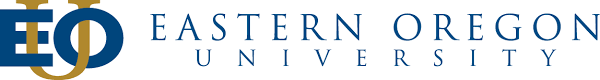 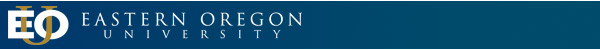  Special Event ReminderYou, your family, and friends are invited to a reception celebrating your graduation from Eastern Oregon University! Many of the faculty and staff who helped you achieve this special milestone will be there to congratulate you as you set out on your next life adventure. Please join us!Date: Friday, June 14, 2019
Time: 5:00pm - 7:00pm
Location: Hoke Union Building, Room 339
Eastern Oregon University
La Grande, ORLive Stream available at  https://livestream.com/eou/special  

RSVP: Let us know if you're attending by Wednesday, June 12 at RSVP FormDriving Directions: See https://www.eou.edu/visitor/directions/
Campus Map & Parking Information: Go to https://www.eou.edu/visitor/ and click on Campus Map.Parking is available in any campus lot except for spaces marked Reserved and Handicapped (ADA permit allowed). Parking rules are enforced from 7am-5pm, Monday through Friday.If you have any questions or need additional information, e-mail online@eou.edu or call 541-962-3378We look forward to seeing you there!